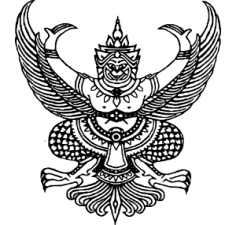         ประกาศองค์การบริหารส่วนตำบลลุงเขว้า      เรื่อง  มาตรการการป้องกันการรับสินบนและการกำกับติดตาม...................................................การรับเงินบริจาค/เงินสนับสนุน ไม่ว่าจะเป็นเงิน วัตถุหรือทรัพย์สิน แก่กิจกรรมหรือโครงการใด ต้องปฏิบัติตามข้อบังคับ ระเบียบ ของสถาบันบัณฑิตพัฒนบริหารศาสตร์ โดยมีวัตถุประสงค์เป็นการสนับสนุนกิจกรรมของสถาบัน และมีใบเสร็จรับเงินหรือหลักฐานการรับเงินประกอบรายงานทุกครั้งบุคลากรทุกระดับพึงเห็นความสำคัญ และมีจิตสำนึกในการต่อต้านการทุจริต คอรัปชั่น การให้หรือรับสินบนในทุกรูปแบบปฏิบัติตามนโยบายการต่อต้านการทุจริตคอรัปชั่น โดยไม่เข้าไปเกี่ยวข้องกับการทุจริต คอรัปชั่นไม่ว่าจะได้จะโดยทางตรงหรือทางอ้อมการปฏิบัติงานในหน้าที่ให้ถือปฏิบัติตามกฎหมาย ระเบียบ ข้อบังคับของทางราชการ และระบบการควบคุมภายในที่สถาบันกำหนดอย่างเคร่งครัดการบริหารทรัพยากรบุคคลตามกระบวนการอย่างมีประสิทธิภาพ เพื่อให้มั่นใจว่าบุคลากรของสถาบันสนับสนุนในมาตรการป้องกันและต่อต้านการทุจริตคอรัปชั่นการรับทรัพย์สินหรือประโยชน์อื่นใด ปฏิบัติตามประกาศสถาบันบัณฑิตพัฒนบริหารศาสตร์ เรื่อง หลักเกณฑ์การรับทรัพย์สินหรือหรือประโยชน์อื่นใดโดยธรรมจรรยาของเจ้าหน้าที่ พ.ศ. 2548ไม่ละเลยหรือเพิกเฉย เมื่อพบเห็นการกระทำที่เข้าข่ายความผิดเกี่ยวกับการรับสินบน โดยแจ้งผู้บังคับบัญชาหรือหน่วยงานที่รับผิดชอบกรณีเกิดการกระทำความผิดที่เกี่ยวข้องกับการรับสินบน จะต้องถูกดำเนินการลงโทษตามระเบียบของทางราชการการกำกับติดตามสำนักงานตรวจสอบภายใน ดำเนินการสอบทานการปฏิบัติตามกฎหมาย ระเบียบ ข้อบังคับ ของทางราชการ และระบบการควบคุมภายในที่สถาบันกำหนดอย่างสม่ำเสมอสำนักงานตรวจสอบภายใน รายงานผลการปฏิบัติตามแนวทางป้องกันการรับสินบนต่อนายกองค์การบริหารส่วนตำบลลุงเขว้า		จึงประกาศให้ทราบโดยทั่วกัน		  	ประกาศ  ณ  วันที่ 6  มกราคม  2563						(นายจรูญ  นอกกระโทก)            	  		  นายกองค์การบริหารส่วนตำบลลุงเขว้า